			Research Plan 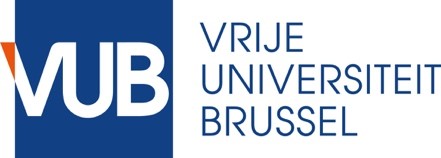 PERSONAL INFORMATIONFaculty Law and Criminology Economic and Social Sciences and Solvay Business School Psychology and Educational Sciences Arts and Philosophy Sciences and (bio-)Science Engineering Medicine and Pharmacy Engineering Physical Education and PhysiotherapyDepartment (= ‘vakgroep’):Doctoral School DSh (Human Sciences) NSE (Natural Sciences and (Bioscience) Engineering) LSM (Life Sciences and Medicine)Doctoral degree to be obtained: (see annex to the Central PhD regulations for full list of titles):In case of an interdisciplinary doctorate, please specify the domains: Joint or double PhDAdd your partner institution if applicableSupervisorAcademic year of first enrolmentYyyy-yyyyTarget date or academic year of public defenseDd/mm/yyyy or yyyy-yyyyRESEARCH PROJECT DESCRIPTIONTitle of the PhD ResearchAdd the provisional title of your PhD researchAbstractProvide an abstract of the research proposal (max 250 words)Rationale and positioning with regard to the state-of-the-artElaborate on the scientific motivation for your doctoral research based on scientific knowledge gaps, and the issues that you want to solve with your research project. Position your research in relation to the international state of the art and ongoing research.Scientific research goalsDescribe explicitly the scientific objective(s) and the research hypothesis. Explain whether and how the research is specifically challenging and inventive, also with reference to the innovative aspects of the envisaged results. Discuss in detail the (partial) results that you aim to achieve, such as specific knowledge and academic breakthroughs.Research methodology and work planElaborate the different envisaged steps (experiments/activities) in your research, and motivate your strategic choices with the aim of reaching the objectives. Describe the set-up and cohesion of the work packages including intermediate goals (milestones).Discuss where the proposed methodology (research proposal) is according to the state of the art and where it is novel.Discuss risks that might endanger reaching project objectives and the contingency plans to be put in place should this risk occur.Use a table or graphic representation of the planned course of activities (timing work packages, milestones, critical path).Project positioningPosition the project in a national and international context.Mention research collaboration, larger projects, programs and international networks in which your research can be situated.Publication strategyElaborate on important elements of your research dissemination. What type of publication suits your research the best? Which colleagues/peers will be includes as (co-)authors? EthicsElaborate on the ethical aspects of your PhD research.Are you obliged to ask for an ethical approval at the competent ethics committee? Have you obtained ethical approval yet?Please do take into account that even when there is no obligation with regard to the research itself, for the publication of the results an approval may still be necessary.Research Data managementDescribe the datatypes (surveys, sequences, manuscripts, objects, …) the research will collect and/or generate and/or (re)use.Specify in which way the following provisions are in place in order to preserve the data during and at least 5 years after the end of the research?Designation of responsible personStorage capacity/repository (during and after the research)What is the reason why you wish to deviate from the principle of preservation of data and the minimum preservation term of 5 years?Which other issues related to the data management are relevant to mention?DOCTORAL TRAINING PROGRAMMEKeep in mind that you need to fulfill the compulsory doctoral training programme: 30 credits of which 5 credits for each of the following quadrants in the PhD Portfolio: (1) research output (including research papers and presentations); (2) teaching and societal outreach (including supervision of BA/MA thesis); (3) domain-specific skills training (i.e. following specialist courses, workshops and summer schools, etc.) and (4) transferable skills training (including organization of events and taking part in working groups). You can use up to 4 wildcard-credits to fill gaps in these quadrants. Use the credit table to find out what activities will earn you credits in your PhD Portfolio and plan some of these trainings ahead (in preparation of writing your first article for example, or your first presentation on a conference…) in consultation with your supervisor(s).Research outputIndicate which conferences you aim to attend. How will these improve your research/skills?Teaching & Societal Outreach Indicate how the results of the proposed research will be communicated to a non-expert audience. Indicate if you will take up educational tasks such as guiding a BA/MA student or intern. Domain specific skills training scheduleIndicate which domain specific courses/trainings you plan to attend. Why are these essential for your research skills?Transferable skills training scheduleIndicate which transferable skills trainings/workshops you plan to attend. Which transferable skills do you want to improve?Overarching wildcards Optional: are you planning a stay abroad or a collaboration with other disciplines or other sectors? First name:Last name:E-mailEnrolment number:First name:Last name:Faculty:E-mail: